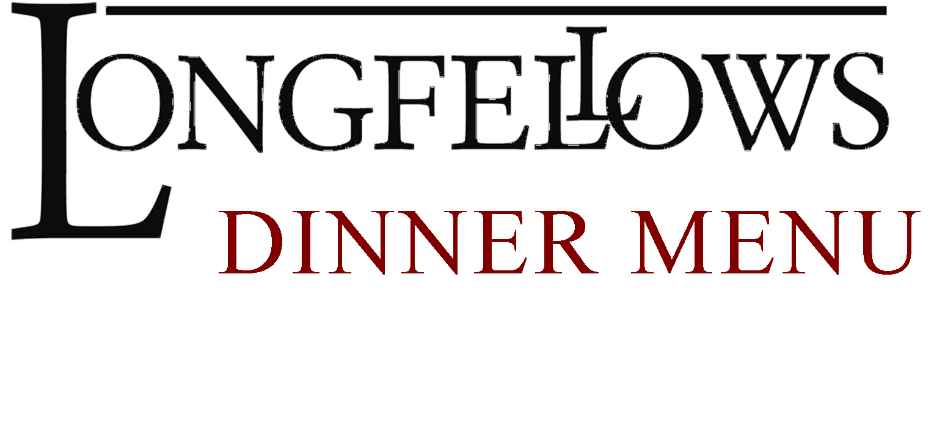 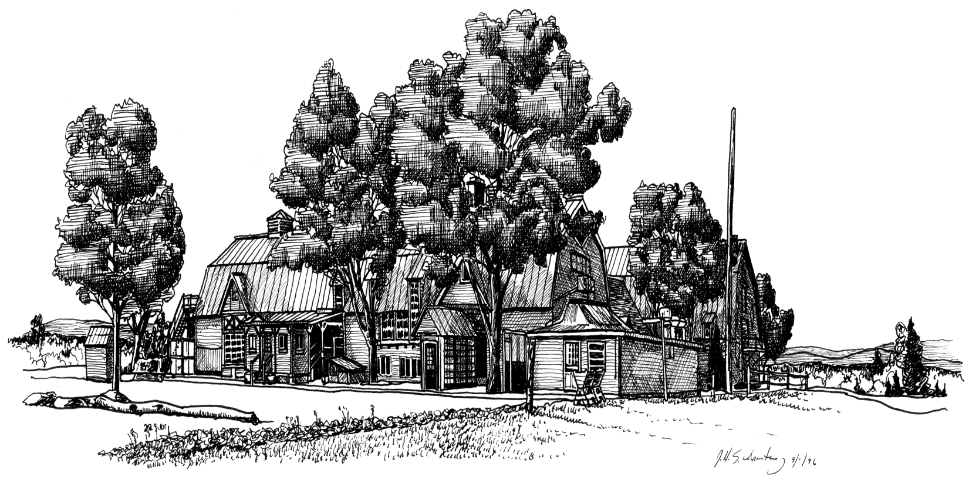 STARTERSPoutine Carnitas 14Crisp Fries-Slow Braised Pork-Cheese Curds-Pickled Red Onion & Jalapeno-Cilantro-Chile GravySummer Burrata 15Fresh Burrata-Heirloom Tomato-Kalamata Olive Streusel-Tomato Gastrique-Grilled CrostiniMediterranean Beef Kabob 15Mediterranean Marinated Filet Mignon-Summer Vegetables-Tzatziki SauceShrimp & Grits 15Four Jumbo Shrimp-Cheddar Grits-Andouille Sausage-Tomato-Scallion-GarlicSOUPS AND SALADSFrench Onion Soup 7Caramelized Onions-Homemade Beef Broth-Caramelized Provolone and Swiss-Herb CroutonsSoup of the Day 6Ask your server about todays chef’s creationKentucky Bourbon Pecan Salmon Salad 20Norwegian Salmon-Baby Greens-Pecans-Bleu Cheese-Local Apple-Dried Cranberries-Maple Poppyseed DressingSteakhouse Salad 21Crisp Romaine-Grilled Flank Steak-Heirloom Tomato-Pickled Vegetables Classic Caesar Salad 6/12Crisp Romaine-Parmesan & Asiago Cheese-Creamy Caesar-Herb Croutons-Parmesan ChipLongfellows Garden Salad 6/12Baby Greens-Tomato-Cucumber-Carrot-Pepper-Herb Croutons-Balsamic Vinaigrette Upgrade Any Salad By Adding Grilled Chicken 5-Four Jumbo Shrimp 7-Kentucky Bourbon Salmon 8SANDWICHESAll Sandwiches Served with French Fries and House Made PicklesPhilly Roast Pork 16Braised Pork-Broccoli Rabe-Provolone-Roasted Garlic Aioli-Cherry Peppers-CiabattaShort Rib Grilled Cheese 17Braised Short Rib-Smoked Gouda-Pickled Red Onion-Arugula-House Made Glaze-Thick White BreadFarmers Market Vegetable 15Homemade Hummus-Feta Cheese-Local Summer Vegetables-CiabattaLongfellows Burger 16 Ground Brisket and Short Rib-Arugula-Tomato-Red Onion-Slab Bacon-Cabot Cheddar-House Made PicklesShrimp Po’ Boy 16Tempura Fried Shrimp-Shredded Lettuce-Tomato-Remoulade-Hoagie RollENTREESHarissa Chicken 22Harissa and Cumin Rubbed Chicken Breast-Potatoes-Leeks- Herb Yogurt-Lemon Cous CousAward Winning Cabot Mac and Cheese 20Cabot Cheese Sauce-Mini Penne-Cabot Cheese and Panko ToppingAdd Bourbon Bacon 5-Grilled Chicken 5-Roasted Vegetables 5-Braised Short Rib 6-Braised Pork 6Shrimp 7-Kentucky Bourbon Salmon 8-Lobster 12Fish and Chips 21Beer Battered Haddock-Crisp Fries-Sweet Pickle Tartar-Fresh ColeslawSesame Braised Short Rib 25Tender Short Rib-Sweet & Spicy Noodles-Pickled Vegetables-Sesame Soy Broth-CilantroSt Louis Rib Dinner 24Overnight Roasted Ribs-Creamed Corn Cornbread-Local Bacon & Maple Baked Beans-Fresh ColeslawFilet Mignon 30Eight Ounce Filet Mignon-Au Poivre Sauce-Mashed Potato-Fresh VegetableAdd Four Jumbo Shrimp 7- Five Ounce Lobster Tail 12Kentucky Bourbon Salmon 29Norwegian Salmon-Bourbon Soy Glaze-Wild Rice-Fresh VegetableTurkey Dinner 24Turkey Breast-Sandys’ Sausage Stuffing-Mashed Potato-Fresh Vegetable-Turkey Gravy-Cranberry SauceRicotta & Potato Gnocchi 21Tender Gnocchi-Arugula-Mushrooms-Onions-Fennel-Tomato-Sage Brown Butter-BalsamicAdd Bourbon Bacon 5-Grilled Chicken 5-Roasted Vegetables 5-Braised Short Rib 6-Braised Pork 6Shrimp 7-Kentucky Bourbon Salmon 8-Lobster 12Peruvian Chicken 22Aji Amarillo Rubbed Thighs and Legs-Coconut Sticky Rice-Tomato Cucumber Salad-Aji Verde